RESOLUCIÓN NÚMERO TREINTA Y CINCO, NÚMERO CORRELATIVO MIGOB-2017-0025. UNIDAD DE ACCESO A LA INFORMACIÓN DEL MINISTERIO DE GOBERNACIÓN Y DESARROLLO TERRITORIAL. San Salvador, a las  diez horas con diez minutos del día veinte de marzo de dos mil diecisiete. CONSIDERANDO: I. Que habiéndose presentado solicitud a la Unidad de Acceso a la Información de esta Secretaria de Estado por: ----------------------------------------------------, el día 22 de febrero del presente año. En la cual requiere: “De 2000 a la fecha y por año, base de datos por empleado del ministerio (incluyendo aquellos que ya no laboran en la institución) con la siguiente información: (1) año de contratación, (2) edad, (3) educación (es decir, máximo título obtenido), (4) experiencia laboral previa, (4) salario, (5) regimen legal de su contratación (es decir, bajo que ley de servicio público fue contratado), (6) (si el ministerio maneja la información) si el empleado es miembro de una gremial o grupo laboral, (7) unidad en la que trabaja, (8) posición o cargo laboral dentro de la institución, y (8) bonos, aguinaldos, o cualquier tipo de pago extraordinario recibido por el servidor público.-- La información solicitada se pide por año y por empleado. Es decir, se solicita una base de datos de recursos humanos por año. Si es posible, se solicita la información con el nombre de la persona (servidor público). Si esto no es posible por razones de privacidad, se solicita todos los ítems descritos arriba por persona (salvo su nombre). La información se solicita desde cuando esté disponible y como se encuentre. La información se solicita en formato Excel, csv, sav, o base de datos (pdf u otro formato).”  II. Que la referida solicitud cumple con todos los requisitos establecidos en el artículo 66 de la Ley de Acceso a la Información Pública (LAIP) y  el artículo 50 del Reglamento de la Ley antes citada, asimismo, la información solicitada no se encuentra entre las excepciones enumeradas en los artículos 19 y 24 de la Ley y 19 de su Reglamento. III. Conforme artículo 70 de la LAIP, se trasladó la solicitud a la  unidad administrativa  que la pueda poseer, Dirección  de Recursos Humanos y Bienestar Laboral, la que remite la información en el tiempo establecido en la Ley.  POR TANTO, conforme a los Art. 86 inc. 3° de la Constitución, y en base al derecho que le asiste a la solicitante enunciado en el Art. 2 y Arts. 7, 9, 50,  y 72 de la Ley de Acceso a la Información Pública, esta dependencia, RESUELVE: 1° CONCEDER  el acceso a la información solicitada. 2° Remítase la presente por medio señalada para tal efecto. NOTIFÍQUESE. JENNI VANESSA QUINTANILLA GARCÍAOFICIAL DE INFORMACIÓN AD-HONOREM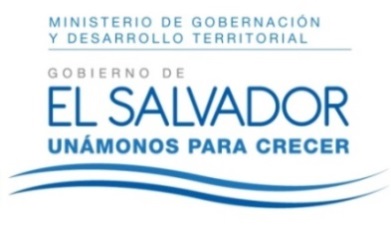 MINISTERIO DE GOBERNACIÓN Y DESARROLLO TERRITORIALREPÚBLICA DE EL SALVADOR, AMÉRICA CENTRALMINISTERIO DE GOBERNACIÓN Y DESARROLLO TERRITORIALREPÚBLICA DE EL SALVADOR, AMÉRICA CENTRALMINISTERIO DE GOBERNACIÓN Y DESARROLLO TERRITORIALREPÚBLICA DE EL SALVADOR, AMÉRICA CENTRAL